
Our benefits
As an employee you will enjoy a range of benefits

Family friendly policies
We have generous maternity, paternity, parental pay and leave benefits for dependants, adoption and bereavement.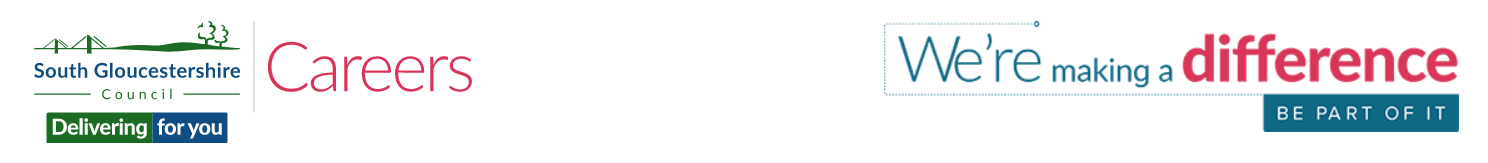 HolidayWe offer generous annual leave. You start with 24 days leave per year (pro-rata for reduced hours). After 5 years working for us this will increase to 29 days . Plus public and bank holidays (and an extra paid day at Christmas). There is also the option to purchase 3 -10 additional days leave per year. Local government pension scheme You will automatically be enrolled in a generous, secure pension for life that increases with the cost of living (you can still opt out). This includes a contributory 5.5%- 7.5% Career Average Revalued Earnings (CARE) scheme, with the option of a tax-free lump sum on retirement and no administration costs. Employee wellbeing You will have access to mental health and wellbeing support, along with a wide range of social and fitness groups, an independent counselling service and workplace mental health champions. Read more on our social and wellbeing page.Career development We will help you develop your skills, to succeed both now and in the future. Our in-house learning and development team offer a wide range of training opportunities, with funding to help support you to gain appropriate qualifications.Staff Discounts

Our staff enjoy access to a range of discounts, including eye tests, travel, shopping and leisure activities.   Below are some example:Electricals & tech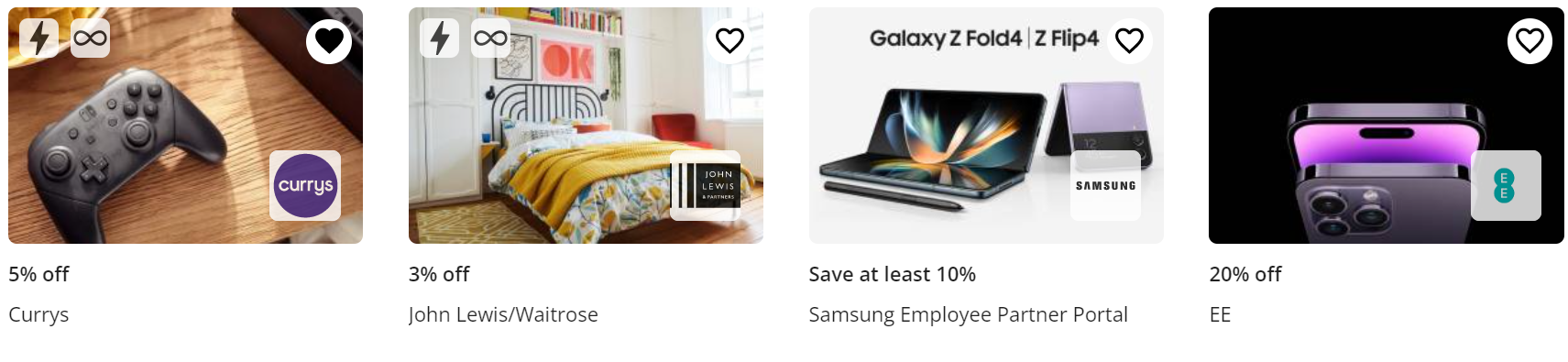 Supermarkets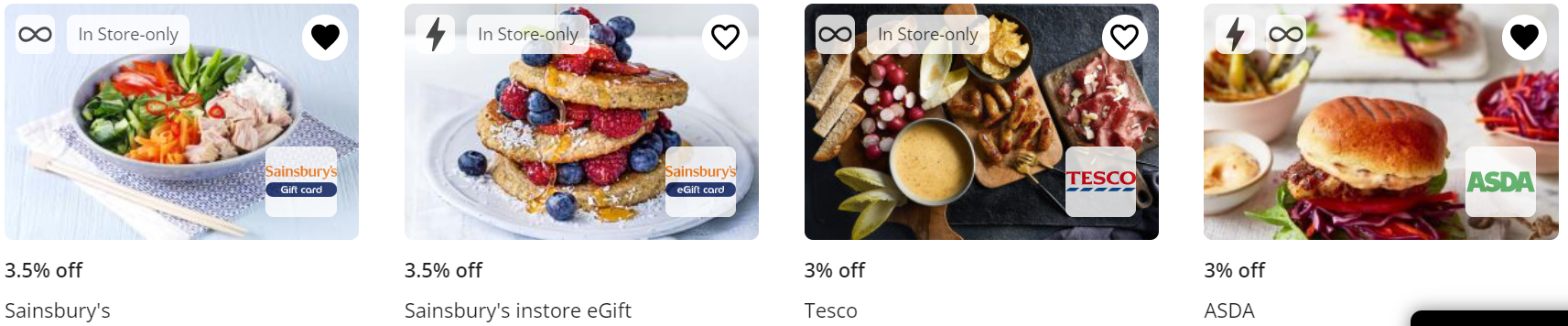 